III. DOPLŇUJÍCÍ ÚDAJESmluvní strany se dohodly na způsobu fakturace:Zálohová platba:                           NEÚhrada poštovní poukázkou:        ********************Úhrada převodem z účtu: 	Číslo účtu pro zaslání přeplatků:	                      IV. Podmínky dodávky vody a odvádění odpadních vodA.	Společná ustanoveníPokud je pozemek nebo stavba připojena na vodovod nebo kanalizaci v souladu s právními předpisy, vzniká odběrateli nárok na uzavření písemné smlouvy o dodávce vody a odvádění odpadních vod, přičemž se smluvní strany zavazují poskytnout přiměřenou součinnost.Odběratelem je vlastník pozemku nebo stavby připojené na vodovod nebo kanalizaci, není-li dále stanoveno jinak; u budov v majetku České republiky je odběratelem organizační složka státu, které přísluší hospodaření s touto budovou podle zvláštního zákona; u budov, u nichž spoluvlastník budovy je vlastníkem bytu nebo nebytového prostoru jako prostorově vymezené části budovy a zároveň podílovým spoluvlastníkem společných částí budovy, je odběratelem společenství vlastníků. U pozemků nebo budov předaných pro hospodaření příspěvkových organizací zřízených územními samosprávnými celky jsou odběratelem tyto osoby. Pokud u nemovitostí, které jsou v majetku více vlastníků, uzavírá smlouvu spoluvlastník i za ostatní spoluvlastníky, má se za to, že se jedná po domluvě a ve shodě s nimi.Vodné je úplatou za pitnou vodu a za službu spojenou s jejím dodáním. Stočné je úplatou za službu spojenou s odváděním a čištěním odpadních vod.Přerušením odběru se rozumí ukončení odběru na dobu určitou. Po ukončení termínu přerušení pokračuje smluvní vztah beze změn.Zrušením přípojky se rozumí fyzické odstranění připojení v bodu napojení na vodovod nebo kanalizaci.Odběrné místo je místo, kde dochází k odběru vody z vodovodní přípojky nebo vtoku odpadních vod do kanalizační přípojky.Právo na dodávku vody vzniká odběrateli uzavřením písemné smlouvy na dodávku vody a uhrazením závazků vůči provozovateli souvisejících s napojením, případně zřízením vodovodní přípojky.Právo na odvádění odpadních vod vzniká uzavřením písemné smlouvy o odvádění odpadních vod kanalizací a uhrazením všech závazků souvisejících se smluvním vztahem.B.	Práva a povinnosti odběrateleOdběratel je povinen prokázat vlastnictví pozemku nebo stavby připojené na vodovod nebo kanalizaci.Veškeré změny týkající se odběrného místa je odběratel povinen do 7 kalendářních dnů nahlásit provozovateli, jedná se především o změny týkající se technických, účetních, daňových, evidenčních nebo majetkových a právních údajů souvisejících se smlouvou. Vznikne-li nenahlášením této změny provozovateli újma, je odběratel povinen ji v plném rozsahu uhradit. Odběratel je povinen poskytnout provozovateli potřebnou majetkovou a technickou dokumentaci objektů a zařízení, dále pak i údaje o rozdělení spotřeby na domácnosti a ostatní a výměru odkanalizovaných ploch pro výpočet množství srážkových vod.Odběratel je povinen umožnit provozovateli přístup k přípojce, vodoměru či k zařízení vnitřního vodovodu nebo kanalizace za účelem kontroly, opravy, odečtu stavu a výměny vodoměru. Vodoměr je nutno chránit a bez zbytečného odkladu oznámit provozovateli závady v měření. Jakýkoliv zásah do vodoměru bez souhlasu provozovatele je nepřípustný. Provozovatel má právo jednotlivé části vodoměrné soupravy zajistit proti neoprávněné manipulaci. Dále je odběratel povinen odstranit, v dohodnuté lhůtě a na vlastní náklady, závady na vodovodní nebo kanalizační přípojce nebo na vnitřním vodovodu či vnitřní kanalizaci zjištěné provozovatelem.Vodoměrná šachta je součástí vnitřního vodovodu. Zřizuje ji podle podmínek provozovatele odběratel tak, aby byla chráněna proti vnikání vody, plynů a nečistot. Šachta včetně vodoměru musí být odvodněná, větratelná a přístupná tak, aby vyhovovala obecným technickým požadavkům a bezpečnostním předpisům.Odběratel nesmí přímo spojovat vnitřní vodovod, připojený na vodovod pro veřejnou potřebu, s potrubím zásobovaným z jiného zdroje, např. z vlastní studny.Odběratel si může na svůj náklad osadit na vnitřním vodovodu vlastní podružný vodoměr. Odpočet z podružného vodoměru nemá vliv na určení množství dodavatelem dodané vody.Pokud odběratel ruší smlouvu z důvodu převodu nemovitosti na nového vlastníka, je povinen předložit konečný stav vodoměru k datu změny vlastníka, adresu pro zaslání dodatečné fakturace a doklady prokazující změnu ve vlastnictví nemovitosti. Původní odběratel je povinen uhradit všechny závazky vzniklé do doby ukončení smluvního vztahu.Odběratel má možnost využít reklamační řád společnosti.C.	Práva a povinnosti provozovateleProvozovatel nesmí při uzavírání smlouvy jednat v rozporu s dobrými mravy, zejména nesmí odběratele diskriminovat. Provozovatel je oprávněn údaje uvedené odběratelem přezkoumat a má právo požadovat změnu smlouvy v souladu se zjištěnými skutečnostmi.Provozovatel je povinen na své náklady provést opravy a údržbu vodovodních a kanalizačních přípojek uložených v pozemcích, které tvoří veřejná prostranství.Provozovatel osadí na vodovodní přípojku odběratele vodoměr podle technických podmínek odběru vody, zejména podle výše průměrného a maximálního průtoku.V případech živelné pohromy, při havárii vodovodu nebo kanalizace, vodovodní přípojky nebo kanalizační přípojky nebo hrozí-li škody na majetku či zdraví, je provozovatel oprávněn přerušit nebo omezit dodávku vody nebo odvádění odpadních vod bez předchozího upozornění. Odběratel je povinen řídit se pokyny provozovatele.Provozovatel je oprávněn přerušit nebo omezit dodávku vody nebo odvádění odpadních vod do doby, než pomine důvod pro přerušení nebo omezení při:provádění plánovaných oprav, udržovacích a revizních pracíchnevyhovuje-li zařízení odběratele technickým požadavkům tak, že jakost vody nebo tlak vody ve vodovodu může ohrozit zdraví a bezpečnost osob či způsobit škodu na majetkuneumožní-li odběratel provozovateli, po jeho opakované písemné výzvě přístup k vodoměru, přípojce či k zařízení vnitřního vodovodu nebo kanalizace za podmínek uvedených ve smlouvěbylo-li zjištěno neoprávněné připojení vodovodní nebo kanalizační přípojkyneodstraní-li odběratel závady na vodovodní nebo kanalizační přípojce nebo na vnitřním vodovodu nebo vnitřní kanalizaci zjištěné provozovatelem v dohodnuté lhůtěpři prokázání neoprávněného odběru vody nebo neoprávněného vypouštění odpadních vodv případě prodlení odběratele s placením podle sjednaného způsobu úhrady vodného nebo stočného po dobu delší než 30 dnů od data splatnosti.Povinností provozovatele je oznámit plánované opravy, udržovací a revizní práce alespoň 15 dnů předem, včetně doby prováděných prací. U ostatních důvodů uzavření nebo omezení dodávky vody je nutné oznámení alespoň 3 dny předem.Provozovatel je povinen neprodleně odstranit příčinu přerušení nebo omezení dodávky vody nebo odvádění odpadních vod a bezodkladně dodávku vody a odvádění odpadních vod obnovit.V případě, že k přerušení nebo omezení dodávky vody nebo odvádění odpadních vod došlo podle odstavce C. 5 písm. b) až g), hradí náklady s tím spojené odběratel.D.	Dodávka vody, stanovení množstvíDodávka vody je splněna vtokem vody do potrubí napojeného bezprostředně za vodoměrem, a není-li vodoměr, vtokem vody do vnitřního uzávěru připojeného pozemku nebo stavby, popřípadě do uzávěru hydrantu nebo výtokového stojanu.Vlastníkem vodoměru je provozovatel, který provádí osazení, údržbu a výměnu na své náklady.Není-li ve smlouvě dohodnuto jinak, měří provozovatel množství dodané vody vodoměrem, který je stanoveným měřidlem a podléhá úřednímu ověření v souladu se zvláštními právními předpisy dle zákona č.505/1990 Sb., o metrologii, ve znění pozdějších předpisů.Pokud není odběrné místo v době odečtu přístupné, nahlásí odběratel stav měřícího zařízení provozovateli na odečtovém lístku, nebo na www.vakpr.cz do 3 pracovních dnů. Pokud tak neučiní, je provozovatel oprávněn vyfakturovat množství odvozené z průměrné spotřeby za srovnatelné období předcházejícího roku, popř. jiným způsobem dle zákona. V následujícím fakturačním období nelze již odhad provést a vodoměr musí být pro odečet přístupný.Má-li odběratel pochybnosti o správnosti měření nebo zjistí-li závadu na vodoměru, má právo požádat o jeho přezkoušení. Toto právo lze uplatnit nejpozději při výměně vodoměru. Provozovatel je povinen na základě písemné žádosti odběratele do 30 dnů ode dne doručení žádosti zajistit přezkoušení vodoměru u subjektu oprávněného provádět státní metrologickou kontrolu měřidel, přičemž odběratel je povinen poskytnout provozovateli k odečtu i výměně vodoměru nezbytnou součinnost. Výsledek přezkoušení oznámí provozovatel neprodleně písemně odběrateli.Byla-li nefunkčnost nebo poškození vodoměru způsobena nedostatečnou ochranou vodoměru odběratelem nebo přímým zásahem odběratele, uhradí odběratel náklady, popř. škodu spojenou s výměnou vodoměru.E.	Odvádění odpadních vod a stanovení množství odvedené vodyOdvedení odpadních vod z pozemku nebo stavby je splněno okamžikem vtoku odpadních vod z kanalizační přípojky do kanalizace. Kanalizací mohou být odváděny odpadní vody jen v míře znečištění a v množství stanoveném v kanalizačním řádu a ve smlouvě o odvádění odpadních vod. V případě, že je kanalizace provozovatele ukončena čistírnou odpadních vod, není dovoleno vypouštět do kanalizace odpadní vody přes septiky ani přes žumpy. Porušení tohoto ustanovení je klasifikováno jako závada na přípojce.Není-li množství vypouštěných odpadních vod měřeno, předpokládá se, že odběratel, který odebírá vodu z vodovodu, vypouští do kanalizace takové množství vody, které odpovídá zjištění na vodoměru nebo směrným číslům roční spotřeby vody, pokud nejsou instalovány vodoměry. V případě, kdy je měřen odběr z vodovodu, ale je také možnost odběru z jiných zdrojů, použijí se ke zjištění spotřeby vody směrná čísla roční spotřeby (Vyhláška č. 428/2001 Sb. příloha č. 12) nebo se k naměřenému odběru z vodovodu připočte množství vody získané z jiných, provozovatelem vodovodu měřených zdrojů.Ustanovení platné pro městys Brodek u Přerova a místní část obec Luková: Množství vypouštěných odpadních vod do kanalizace se stanoví podle směrných čísel roční spotřeby (Vyhláška 428/2001 Sb. příloha č. 12).Jestliže odběratel vodu dodanou vodovodem zčásti spotřebuje bez vypuštění do kanalizace a toto množství je prokazatelně větší než 30 m3 za rok, zjistí se množství vypouštěné odpadní vody do kanalizace měřením, pokud se předem dodavatel s odběratelem nedohodli jinak.Povinnost platit za odvádění srážkových vod do kanalizace je dána zákonem včetně ploch, na které se platba nevztahuje. Výpočet množství neměřených srážkových vod odváděných do kanalizace musí být uveden ve smlouvě (příloze smlouvy) a sestává z velikosti plochy, koeficientu propustnosti plochy a srážkového normálu dané oblasti. Dále musí být ve smlouvě uveden způsob zjištění srážkových vod měřených.Provozovatel má možnost provést sám nebo prostřednictvím jím pověřené osoby kontrolní odběr vypouštěných odpadních vod. Překročení stanovených limitů je porušením smlouvy. Při překročení stanovených limitů je provozovatel oprávněn požadovat úhradu nákladů na odběry a rozbory kontrolních vzorků.F.	Cena, platební podmínky, doručováníZpůsob výpočtu a stanovení ceny vodného a stočného podléhá příslušným právním a cenovým předpisům. Cena je platná na dobu 1 kalendářního roku, pokud není uvedeno jinak a je zveřejněna provozovatelem ve veřejných sdělovacích prostředcích, na stránkách www.vakpr.cz, dále pak písemným informováním místně příslušných obecních úřadů, minimálně 15 dnů před její platností.Provozovatel je povinen předložit odběrateli na jeho žádost výpočet cen vodného a stočného za 1 m3 dodané vody nebo odvedených odpadních vod.Odečtové období pro fakturaci se řídí harmonogramem odečtů provozovatele. Následně je vyhotoven daňový doklad, kdy výše úhrady je vypočtena na základě množství odebrané a vypuštěné vody v platných cenách. K cenám vodného a stočného je účtováno DPH dle platných daňových předpisů.Odběratel je povinen provést úhradu platby na účet provozovatele, (variabilní symbol = číslo daňového dokladu) do 14 dnů ode dne vystavení daňového dokladu, pokud není dohodnuto jinak.  Při prodlení s úhradou má provozovatel právo u podnikajících právnických nebo podnikajících fyzických osob účtovat úrok z prodlení ve výši 0,03 % z nezaplacené částky za každý den prodlení.Třetí osoba není účastníkem smluvního vztahu a nepřebírá žádné závazky plynoucí z této smlouvy.  V případě, že v termínu splatnosti daňového dokladu na ni vystaveného ho neuhradí, zavazuje se odběratel tento daňový doklad uhradit, včetně úroků z prodlení.O tom, že je třetí osoba s platbou daňového dokladu v prodlení delším než 60 dnů od data splatnosti, je provozovatel povinen informovat odběratele, předmětný dlužný daňový doklad mu zaslat na jeho adresu a požadovat uhrazení dlužné částky.Písemnosti jsou zasílány na doručovací adresu plátce určenou ve smlouvě odběratelem, s výjimkou písemností určených přímo odběrateli. Za doručenou se považuje i zásilka zaslaná na výše uvedenou adresu a nevyzvednutá adresátem v úložní době dle platného poštovního řádu.Při vyúčtování záloh v příslušném fakturačním období bude přeplatek do výše jednonásobku zálohy převeden do dalšího fakturačního období. Přeplatek nad jednonásobek hodnoty zálohy bude vrácen poštovní poukázkou nebo bankovním převodem na uvedený účet do 30 dnů od zúčtování.V případě, že dojde k úpravě cen pro vodné a stočné a nebude proveden fyzický odečet stavu vodoměru, provede se následná fakturace na základě průměrné denní spotřeby propočtené počtem dní za původní cenu a počtem dní od doby platnosti nové ceny do doby provedení fyzického odečtu stavu vodoměru. Tento postup se uplatní i v případě změny sazby DPH, pokud to příslušná novela zákona o DPH bude umožňovat.  V případě, že odběratel se změnou ceny nesouhlasí, je odběratel oprávněn smlouvu ve lhůtě do 15 dnů od její změny z tohoto důvodu písemně vypovědět.G.	Neoprávněným odběrem vody z vodovodu je odběr:před vodoměrembez uzavřené písemné smlouvy nebo v rozporu s nípřes vodoměr, který v důsledku zásahu odběratele odběr nezaznamenává nebo zaznamenává odběr menší, než je odběr skutečnýpřes vodoměr, který odběratel nedostatečně ochránil před poškozenímH.	Neoprávněným vypouštěním odpadních vod do kanalizace je vypouštění:  bez uzavřené písemné smlouvy o odvádění odpadních vod nebo v rozporu s nív rozporu s podmínkami stanovenými pro odběratele kanalizačním řádempřes měřicí zařízení neschválené provozovatelem nebo přes měřicí zařízení, které v důsledku zásahu odběratele množství vypuštěných odpadních vod nezaznamenává nebo zaznamenává množství menší, než je množství skutečnéI.	Zajištění závazkůZa neoprávněný odběr vody a neoprávněné vypouštění odpadních vod dle bodu G a H smlouvy je provozovatel oprávněn požadovat na odběrateli zaplacení výhody z neoprávněného prospěchu a náhradu vzniklé škody.Odběratel zaplatí provozovateli náhradu škody a vzniklých nákladů v případě, že:neumožní pracovníkům provozovatele přístup k měřicímu zařízení z důvodu odečtu nebo prověření stavu a dále výměny vodoměruúmyslně uvede ve smlouvě mylné informacedojde k propojení vlastního zdroje vody s vodovodem provozovateleneoznámí provozovateli veškeré změny týkající se odběrného místa do 7 dnů od jejich zjištěnívypustí odpadní vody v rozporu s podmínkami kanalizačního řáduJ.	Závěrečná ustanoveníSmlouva může být změněna nebo ukončena písemnou dohodou smluvních stran. Výpovědní lhůta smlouvy je 1 měsíc a začíná běžet od 1. dne měsíce následujícího po doručení písemné výpovědi druhé smluvní straně.Práva, povinnosti a vztahy smluvních stran touto smlouvou výslovně neupravené se řídí platnými právními předpisy, zejména zákonem č. 274/2001 Sb., o vodovodech a kanalizacích, jeho právními předpisy a občanským zákoníkem.Provozovatel tímto informuje odběratele/třetí osobu v souladu s § 11 zákona č. 101/2000 Sb., o ochraně osobních údajů, že shromažďuje a zpracovává jeho osobní údaje uvedené ve smlouvě. Odběratel/třetí osoba dává tímto souhlas ke zpracování údajů v rozsahu potřebném pro tuto smlouvu, či v souvislosti s ní. Dále dává souhlas i k vedení agendy o dodávce vody a odvádění odpadních vod v souladu se zákonem č. 274/2001 Sb., o vodovodech a kanalizacích, a to po celou dobu platnosti smlouvy a po dobu nutnou pro její uchování v souladu s platnými příslušnými právními předpisy.V případě změny provozovatele přecházejí práva a povinnosti na nového provozovatele.Smlouva včetně příloh je vypracována ve dvou stejnopisech, z nichž po jednom výtisku obdrží každá smluvní strana.Seznam příloh:Seznam odběrných míst (TOMů), pokud je jejich počet větší než 4Obecné limity kanalizačního řádu veřejné kanalizaceVýpočet ročního množství srážkových vodK.	Podpisy smluvních stranSmluvní strany potvrzují, že si smlouvu včetně příloh přečetly a s jejím obsahem souhlasí. Dále prohlašují, že smlouva je uzavřena dle jejich svobodné vůle a toto stvrzují svým podpisem.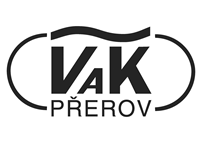 SMLOUVA č. 259605o dodávce vodyuzavřená dle zákona č. 274/2001 Sb., o vodovodech a kanalizacích pro veřejnou potřebu, ve znění pozdějších předpisů a prováděcí vyhlášky MZe č. 428/2001 Sb., ve znění pozdějších předpisůSMLOUVA č. 259605o dodávce vodyuzavřená dle zákona č. 274/2001 Sb., o vodovodech a kanalizacích pro veřejnou potřebu, ve znění pozdějších předpisů a prováděcí vyhlášky MZe č. 428/2001 Sb., ve znění pozdějších předpisůSMLOUVA č. 259605o dodávce vodyuzavřená dle zákona č. 274/2001 Sb., o vodovodech a kanalizacích pro veřejnou potřebu, ve znění pozdějších předpisů a prováděcí vyhlášky MZe č. 428/2001 Sb., ve znění pozdějších předpisůSMLOUVA č. 259605o dodávce vodyuzavřená dle zákona č. 274/2001 Sb., o vodovodech a kanalizacích pro veřejnou potřebu, ve znění pozdějších předpisů a prováděcí vyhlášky MZe č. 428/2001 Sb., ve znění pozdějších předpisůSMLOUVA č. 259605o dodávce vodyuzavřená dle zákona č. 274/2001 Sb., o vodovodech a kanalizacích pro veřejnou potřebu, ve znění pozdějších předpisů a prováděcí vyhlášky MZe č. 428/2001 Sb., ve znění pozdějších předpisůSMLOUVA č. 259605o dodávce vodyuzavřená dle zákona č. 274/2001 Sb., o vodovodech a kanalizacích pro veřejnou potřebu, ve znění pozdějších předpisů a prováděcí vyhlášky MZe č. 428/2001 Sb., ve znění pozdějších předpisůSMLOUVA č. 259605o dodávce vodyuzavřená dle zákona č. 274/2001 Sb., o vodovodech a kanalizacích pro veřejnou potřebu, ve znění pozdějších předpisů a prováděcí vyhlášky MZe č. 428/2001 Sb., ve znění pozdějších předpisůSMLOUVA č. 259605o dodávce vodyuzavřená dle zákona č. 274/2001 Sb., o vodovodech a kanalizacích pro veřejnou potřebu, ve znění pozdějších předpisů a prováděcí vyhlášky MZe č. 428/2001 Sb., ve znění pozdějších předpisůSMLOUVA č. 259605o dodávce vodyuzavřená dle zákona č. 274/2001 Sb., o vodovodech a kanalizacích pro veřejnou potřebu, ve znění pozdějších předpisů a prováděcí vyhlášky MZe č. 428/2001 Sb., ve znění pozdějších předpisůSMLOUVA č. 259605o dodávce vodyuzavřená dle zákona č. 274/2001 Sb., o vodovodech a kanalizacích pro veřejnou potřebu, ve znění pozdějších předpisů a prováděcí vyhlášky MZe č. 428/2001 Sb., ve znění pozdějších předpisůSMLOUVA č. 259605o dodávce vodyuzavřená dle zákona č. 274/2001 Sb., o vodovodech a kanalizacích pro veřejnou potřebu, ve znění pozdějších předpisů a prováděcí vyhlášky MZe č. 428/2001 Sb., ve znění pozdějších předpisůSMLOUVA č. 259605o dodávce vodyuzavřená dle zákona č. 274/2001 Sb., o vodovodech a kanalizacích pro veřejnou potřebu, ve znění pozdějších předpisů a prováděcí vyhlášky MZe č. 428/2001 Sb., ve znění pozdějších předpisůSMLOUVA č. 259605o dodávce vodyuzavřená dle zákona č. 274/2001 Sb., o vodovodech a kanalizacích pro veřejnou potřebu, ve znění pozdějších předpisů a prováděcí vyhlášky MZe č. 428/2001 Sb., ve znění pozdějších předpisůSMLOUVA č. 259605o dodávce vodyuzavřená dle zákona č. 274/2001 Sb., o vodovodech a kanalizacích pro veřejnou potřebu, ve znění pozdějších předpisů a prováděcí vyhlášky MZe č. 428/2001 Sb., ve znění pozdějších předpisůSMLOUVA č. 259605o dodávce vodyuzavřená dle zákona č. 274/2001 Sb., o vodovodech a kanalizacích pro veřejnou potřebu, ve znění pozdějších předpisů a prováděcí vyhlášky MZe č. 428/2001 Sb., ve znění pozdějších předpisůSMLOUVA č. 259605o dodávce vodyuzavřená dle zákona č. 274/2001 Sb., o vodovodech a kanalizacích pro veřejnou potřebu, ve znění pozdějších předpisů a prováděcí vyhlášky MZe č. 428/2001 Sb., ve znění pozdějších předpisůI. SMLUVNÍ STRANYI. SMLUVNÍ STRANYI. SMLUVNÍ STRANYI. SMLUVNÍ STRANYI. SMLUVNÍ STRANYI. SMLUVNÍ STRANYI. SMLUVNÍ STRANYI. SMLUVNÍ STRANYI. SMLUVNÍ STRANYI. SMLUVNÍ STRANYI. SMLUVNÍ STRANYI. SMLUVNÍ STRANYI. SMLUVNÍ STRANYI. SMLUVNÍ STRANYI. SMLUVNÍ STRANYI. SMLUVNÍ STRANYI. SMLUVNÍ STRANYI. SMLUVNÍ STRANYI. SMLUVNÍ STRANYI. SMLUVNÍ STRANYProvozovatel:Provozovatel:Provozovatel:Provozovatel:Provozovatel:Provozovatel:Provozovatel:Provozovatel:Provozovatel:Provozovatel:Odběratel:Odběratel:Odběratel:Odběratel:Odběratel:Odběratel:Odběratel:Odběratel:Odběratel:Odběratel:Obchodní název:Vodovody a kanalizace Přerov, a.s.Vodovody a kanalizace Přerov, a.s.Vodovody a kanalizace Přerov, a.s.Vodovody a kanalizace Přerov, a.s.Vodovody a kanalizace Přerov, a.s.Vodovody a kanalizace Přerov, a.s.Vodovody a kanalizace Přerov, a.s.Vodovody a kanalizace Přerov, a.s.Vodovody a kanalizace Přerov, a.s.Obchodní název:Obchodní název:Obchodní název:Obchodní název:Domov Alfreda Skeneho Pavlovice u Přerova, příspěvková organizaceDomov Alfreda Skeneho Pavlovice u Přerova, příspěvková organizaceDomov Alfreda Skeneho Pavlovice u Přerova, příspěvková organizaceDomov Alfreda Skeneho Pavlovice u Přerova, příspěvková organizaceDomov Alfreda Skeneho Pavlovice u Přerova, příspěvková organizaceDomov Alfreda Skeneho Pavlovice u Přerova, příspěvková organizaceZapsán:v obchodním rejstříku vedeném Krajským soudem v Ostravě, oddíle B, vložce 675v obchodním rejstříku vedeném Krajským soudem v Ostravě, oddíle B, vložce 675v obchodním rejstříku vedeném Krajským soudem v Ostravě, oddíle B, vložce 675v obchodním rejstříku vedeném Krajským soudem v Ostravě, oddíle B, vložce 675v obchodním rejstříku vedeném Krajským soudem v Ostravě, oddíle B, vložce 675v obchodním rejstříku vedeném Krajským soudem v Ostravě, oddíle B, vložce 675v obchodním rejstříku vedeném Krajským soudem v Ostravě, oddíle B, vložce 675v obchodním rejstříku vedeném Krajským soudem v Ostravě, oddíle B, vložce 675v obchodním rejstříku vedeném Krajským soudem v Ostravě, oddíle B, vložce 675Zapsán:Zapsán:Zapsán:Zapsán:V obchodním rejstříku vedeném Krajským soudem v Ostravě, oddíle Pr, vložce 736V obchodním rejstříku vedeném Krajským soudem v Ostravě, oddíle Pr, vložce 736V obchodním rejstříku vedeném Krajským soudem v Ostravě, oddíle Pr, vložce 736V obchodním rejstříku vedeném Krajským soudem v Ostravě, oddíle Pr, vložce 736V obchodním rejstříku vedeném Krajským soudem v Ostravě, oddíle Pr, vložce 736V obchodním rejstříku vedeném Krajským soudem v Ostravě, oddíle Pr, vložce 736Sídlo firmy:Šířava 482/21, Přerov I. – Město750 02 Přerov Šířava 482/21, Přerov I. – Město750 02 Přerov Šířava 482/21, Přerov I. – Město750 02 Přerov Šířava 482/21, Přerov I. – Město750 02 Přerov Šířava 482/21, Přerov I. – Město750 02 Přerov Šířava 482/21, Přerov I. – Město750 02 Přerov Šířava 482/21, Přerov I. – Město750 02 Přerov Šířava 482/21, Přerov I. – Město750 02 Přerov Šířava 482/21, Přerov I. – Město750 02 Přerov Sídlo firmy:Sídlo firmy:Sídlo firmy:Sídlo firmy:Pavlovice u Přerova č.p.95
75112 Pavlovice u PřerovaPavlovice u Přerova č.p.95
75112 Pavlovice u PřerovaPavlovice u Přerova č.p.95
75112 Pavlovice u PřerovaPavlovice u Přerova č.p.95
75112 Pavlovice u PřerovaPavlovice u Přerova č.p.95
75112 Pavlovice u PřerovaPavlovice u Přerova č.p.95
75112 Pavlovice u PřerovaZastoupený:Ing. Miroslavem Dundálkem, ředitelem společnostiIng. Miroslavem Dundálkem, ředitelem společnostiIng. Miroslavem Dundálkem, ředitelem společnostiIng. Miroslavem Dundálkem, ředitelem společnostiIng. Miroslavem Dundálkem, ředitelem společnostiIng. Miroslavem Dundálkem, ředitelem společnostiIng. Miroslavem Dundálkem, ředitelem společnostiIng. Miroslavem Dundálkem, ředitelem společnostiIng. Miroslavem Dundálkem, ředitelem společnostiZastoupený:Zastoupený:Zastoupený:Zastoupený:Mgr. Evou Machovou, ředitelkouMgr. Evou Machovou, ředitelkouMgr. Evou Machovou, ředitelkouMgr. Evou Machovou, ředitelkouMgr. Evou Machovou, ředitelkouMgr. Evou Machovou, ředitelkouIČ:47674521 47674521 47674521 47674521 47674521 47674521 47674521 47674521 47674521 IČ:IČ:IČ:IČ:619858646198586461985864619858646198586461985864DIČ:CZ47674521CZ47674521CZ47674521CZ47674521CZ47674521CZ47674521CZ47674521CZ47674521CZ47674521DIČ:DIČ:DIČ:DIČ:************************************************************************************Číslo účtu:2307831/01002307831/01002307831/01002307831/01002307831/01002307831/01002307831/01002307831/01002307831/0100Číslo účtu:Číslo účtu:Číslo účtu:Číslo účtu:27125831/010027125831/010027125831/010027125831/010027125831/010027125831/0100Číslo účtu:2307831/01002307831/01002307831/01002307831/01002307831/01002307831/01002307831/01002307831/01002307831/0100Kontakt:Kontakt:Kontakt:Kontakt:581 701 955, eva.machova@daspavlovice.cz581 701 955, eva.machova@daspavlovice.cz581 701 955, eva.machova@daspavlovice.cz581 701 955, eva.machova@daspavlovice.cz581 701 955, eva.machova@daspavlovice.cz581 701 955, eva.machova@daspavlovice.czKontakt:420 581 299 111, www.vakpr.cz420 581 299 111, www.vakpr.cz420 581 299 111, www.vakpr.cz420 581 299 111, www.vakpr.cz420 581 299 111, www.vakpr.cz420 581 299 111, www.vakpr.cz420 581 299 111, www.vakpr.cz420 581 299 111, www.vakpr.cz420 581 299 111, www.vakpr.czAdresa pro zasílání faktur:Adresa pro zasílání faktur:Adresa pro zasílání faktur:Adresa pro zasílání faktur:Domov Alfreda Skeneho Pavlovice u Přerova,Příspěvková organizacePavlovice u Přerova č.p.9575112 Pavlovice u PřerovaDomov Alfreda Skeneho Pavlovice u Přerova,Příspěvková organizacePavlovice u Přerova č.p.9575112 Pavlovice u PřerovaDomov Alfreda Skeneho Pavlovice u Přerova,Příspěvková organizacePavlovice u Přerova č.p.9575112 Pavlovice u PřerovaDomov Alfreda Skeneho Pavlovice u Přerova,Příspěvková organizacePavlovice u Přerova č.p.9575112 Pavlovice u PřerovaDomov Alfreda Skeneho Pavlovice u Přerova,Příspěvková organizacePavlovice u Přerova č.p.9575112 Pavlovice u PřerovaDomov Alfreda Skeneho Pavlovice u Přerova,Příspěvková organizacePavlovice u Přerova č.p.9575112 Pavlovice u PřerovaII. PŘEDMĚT SMLOUVYII. PŘEDMĚT SMLOUVYII. PŘEDMĚT SMLOUVYII. PŘEDMĚT SMLOUVYII. PŘEDMĚT SMLOUVYII. PŘEDMĚT SMLOUVYII. PŘEDMĚT SMLOUVYII. PŘEDMĚT SMLOUVYII. PŘEDMĚT SMLOUVYII. PŘEDMĚT SMLOUVYII. PŘEDMĚT SMLOUVYII. PŘEDMĚT SMLOUVYII. PŘEDMĚT SMLOUVYII. PŘEDMĚT SMLOUVYII. PŘEDMĚT SMLOUVYII. PŘEDMĚT SMLOUVYII. PŘEDMĚT SMLOUVYII. PŘEDMĚT SMLOUVYII. PŘEDMĚT SMLOUVYII. PŘEDMĚT SMLOUVYPředmětem smlouvy je úprava vztahů mezi provozovatelem a odběratelem ve stanoveném rozsahu a za dohodnutých podmínek. Provozovatel se zavazuje k dodávání vody vodovodem pro veřejnou potřebu a k odvádění odpadních vod kanalizací pro veřejnou potřebu. Odběratel se zavazuje za přijaté plnění uhradit platnou cenu.Dodávka vody:Předmětem smlouvy je úprava vztahů mezi provozovatelem a odběratelem ve stanoveném rozsahu a za dohodnutých podmínek. Provozovatel se zavazuje k dodávání vody vodovodem pro veřejnou potřebu a k odvádění odpadních vod kanalizací pro veřejnou potřebu. Odběratel se zavazuje za přijaté plnění uhradit platnou cenu.Dodávka vody:Předmětem smlouvy je úprava vztahů mezi provozovatelem a odběratelem ve stanoveném rozsahu a za dohodnutých podmínek. Provozovatel se zavazuje k dodávání vody vodovodem pro veřejnou potřebu a k odvádění odpadních vod kanalizací pro veřejnou potřebu. Odběratel se zavazuje za přijaté plnění uhradit platnou cenu.Dodávka vody:Předmětem smlouvy je úprava vztahů mezi provozovatelem a odběratelem ve stanoveném rozsahu a za dohodnutých podmínek. Provozovatel se zavazuje k dodávání vody vodovodem pro veřejnou potřebu a k odvádění odpadních vod kanalizací pro veřejnou potřebu. Odběratel se zavazuje za přijaté plnění uhradit platnou cenu.Dodávka vody:Předmětem smlouvy je úprava vztahů mezi provozovatelem a odběratelem ve stanoveném rozsahu a za dohodnutých podmínek. Provozovatel se zavazuje k dodávání vody vodovodem pro veřejnou potřebu a k odvádění odpadních vod kanalizací pro veřejnou potřebu. Odběratel se zavazuje za přijaté plnění uhradit platnou cenu.Dodávka vody:Předmětem smlouvy je úprava vztahů mezi provozovatelem a odběratelem ve stanoveném rozsahu a za dohodnutých podmínek. Provozovatel se zavazuje k dodávání vody vodovodem pro veřejnou potřebu a k odvádění odpadních vod kanalizací pro veřejnou potřebu. Odběratel se zavazuje za přijaté plnění uhradit platnou cenu.Dodávka vody:Předmětem smlouvy je úprava vztahů mezi provozovatelem a odběratelem ve stanoveném rozsahu a za dohodnutých podmínek. Provozovatel se zavazuje k dodávání vody vodovodem pro veřejnou potřebu a k odvádění odpadních vod kanalizací pro veřejnou potřebu. Odběratel se zavazuje za přijaté plnění uhradit platnou cenu.Dodávka vody:Předmětem smlouvy je úprava vztahů mezi provozovatelem a odběratelem ve stanoveném rozsahu a za dohodnutých podmínek. Provozovatel se zavazuje k dodávání vody vodovodem pro veřejnou potřebu a k odvádění odpadních vod kanalizací pro veřejnou potřebu. Odběratel se zavazuje za přijaté plnění uhradit platnou cenu.Dodávka vody:Předmětem smlouvy je úprava vztahů mezi provozovatelem a odběratelem ve stanoveném rozsahu a za dohodnutých podmínek. Provozovatel se zavazuje k dodávání vody vodovodem pro veřejnou potřebu a k odvádění odpadních vod kanalizací pro veřejnou potřebu. Odběratel se zavazuje za přijaté plnění uhradit platnou cenu.Dodávka vody:Předmětem smlouvy je úprava vztahů mezi provozovatelem a odběratelem ve stanoveném rozsahu a za dohodnutých podmínek. Provozovatel se zavazuje k dodávání vody vodovodem pro veřejnou potřebu a k odvádění odpadních vod kanalizací pro veřejnou potřebu. Odběratel se zavazuje za přijaté plnění uhradit platnou cenu.Dodávka vody:Předmětem smlouvy je úprava vztahů mezi provozovatelem a odběratelem ve stanoveném rozsahu a za dohodnutých podmínek. Provozovatel se zavazuje k dodávání vody vodovodem pro veřejnou potřebu a k odvádění odpadních vod kanalizací pro veřejnou potřebu. Odběratel se zavazuje za přijaté plnění uhradit platnou cenu.Dodávka vody:Předmětem smlouvy je úprava vztahů mezi provozovatelem a odběratelem ve stanoveném rozsahu a za dohodnutých podmínek. Provozovatel se zavazuje k dodávání vody vodovodem pro veřejnou potřebu a k odvádění odpadních vod kanalizací pro veřejnou potřebu. Odběratel se zavazuje za přijaté plnění uhradit platnou cenu.Dodávka vody:Předmětem smlouvy je úprava vztahů mezi provozovatelem a odběratelem ve stanoveném rozsahu a za dohodnutých podmínek. Provozovatel se zavazuje k dodávání vody vodovodem pro veřejnou potřebu a k odvádění odpadních vod kanalizací pro veřejnou potřebu. Odběratel se zavazuje za přijaté plnění uhradit platnou cenu.Dodávka vody:Předmětem smlouvy je úprava vztahů mezi provozovatelem a odběratelem ve stanoveném rozsahu a za dohodnutých podmínek. Provozovatel se zavazuje k dodávání vody vodovodem pro veřejnou potřebu a k odvádění odpadních vod kanalizací pro veřejnou potřebu. Odběratel se zavazuje za přijaté plnění uhradit platnou cenu.Dodávka vody:Předmětem smlouvy je úprava vztahů mezi provozovatelem a odběratelem ve stanoveném rozsahu a za dohodnutých podmínek. Provozovatel se zavazuje k dodávání vody vodovodem pro veřejnou potřebu a k odvádění odpadních vod kanalizací pro veřejnou potřebu. Odběratel se zavazuje za přijaté plnění uhradit platnou cenu.Dodávka vody:Předmětem smlouvy je úprava vztahů mezi provozovatelem a odběratelem ve stanoveném rozsahu a za dohodnutých podmínek. Provozovatel se zavazuje k dodávání vody vodovodem pro veřejnou potřebu a k odvádění odpadních vod kanalizací pro veřejnou potřebu. Odběratel se zavazuje za přijaté plnění uhradit platnou cenu.Dodávka vody:Předmětem smlouvy je úprava vztahů mezi provozovatelem a odběratelem ve stanoveném rozsahu a za dohodnutých podmínek. Provozovatel se zavazuje k dodávání vody vodovodem pro veřejnou potřebu a k odvádění odpadních vod kanalizací pro veřejnou potřebu. Odběratel se zavazuje za přijaté plnění uhradit platnou cenu.Dodávka vody:Předmětem smlouvy je úprava vztahů mezi provozovatelem a odběratelem ve stanoveném rozsahu a za dohodnutých podmínek. Provozovatel se zavazuje k dodávání vody vodovodem pro veřejnou potřebu a k odvádění odpadních vod kanalizací pro veřejnou potřebu. Odběratel se zavazuje za přijaté plnění uhradit platnou cenu.Dodávka vody:Předmětem smlouvy je úprava vztahů mezi provozovatelem a odběratelem ve stanoveném rozsahu a za dohodnutých podmínek. Provozovatel se zavazuje k dodávání vody vodovodem pro veřejnou potřebu a k odvádění odpadních vod kanalizací pro veřejnou potřebu. Odběratel se zavazuje za přijaté plnění uhradit platnou cenu.Dodávka vody:Předmětem smlouvy je úprava vztahů mezi provozovatelem a odběratelem ve stanoveném rozsahu a za dohodnutých podmínek. Provozovatel se zavazuje k dodávání vody vodovodem pro veřejnou potřebu a k odvádění odpadních vod kanalizací pro veřejnou potřebu. Odběratel se zavazuje za přijaté plnění uhradit platnou cenu.Dodávka vody:Identifikace odběrného místa:Identifikace odběrného místa:Identifikace odběrného místa:Identifikace odběrného místa:Identifikace odběrného místa:Identifikace odběrného místa:Identifikace odběrného místa:Identifikace odběrného místa:Počet trvale připojených osob:Počet trvale připojených osob:Počet trvale připojených osob:Číslo odběrného místa:
(TOM)Číslo odběrného místa:
(TOM)Číslo odběrného místa:
(TOM)Číslo odběrného místa:
(TOM)Limit množství dodávané vodyLimit množství dodávané vodyLimit množství dodávané vodyLimit množství dodávané vodyLimit množství dodávané vodyIdentifikace odběrného místa:Identifikace odběrného místa:Identifikace odběrného místa:Identifikace odběrného místa:Identifikace odběrného místa:Identifikace odběrného místa:Identifikace odběrného místa:Identifikace odběrného místa:Počet trvale připojených osob:Počet trvale připojených osob:Počet trvale připojených osob:Číslo odběrného místa:
(TOM)Číslo odběrného místa:
(TOM)Číslo odběrného místa:
(TOM)Číslo odběrného místa:
(TOM)Průměrně:( m3 / rok )Průměrně:( m3 / rok )Průměrně:( m3 / rok )Množství určující kapacitu vodoměru nebo profil přípojky( m3/hod )Množství určující kapacitu vodoměru nebo profil přípojky( m3/hod )Pavlovice, 95Pavlovice, 95Pavlovice, 95Pavlovice, 95Pavlovice, 95Pavlovice, 95Pavlovice, 95Pavlovice, 95******************230842308423084230848000800080005050******************************************************************************************************************************************************************************************************************************************************************************************************************************************************************************************************************************************************************************************************************************************************************************************************************************************************************************************************************************************************************************************************************************************************************************************************************************************************************************************************************************************************************************************************************************************************************************************Způsob zjišťování množství odebírané vody:Způsob zjišťování množství odebírané vody:Vodoměrem:ANOVodoměrem:ANOVodoměrem:ANOPodle vyhl. č. 428/2001 Sb.:NEPodle vyhl. č. 428/2001 Sb.:NEPodle vyhl. č. 428/2001 Sb.:NEJinak:*****************************************Jinak:*****************************************Jinak:*****************************************Jinak:*****************************************Jinak:*****************************************Jinak:*****************************************Jinak:*****************************************Jinak:*****************************************Jinak:*****************************************Jinak:*****************************************Jinak:*****************************************Jinak:*****************************************Jakost dodávané vody:Provozovatel se zavazuje dodávat vodu v jakosti odpovídající požadavkům zákona č. 258/2000 Sb., o ochraně veřejného zdraví, ve znění pozdějších předpisů, a prováděcí vyhlášky č. 252/2004 Sb. Ministerstva zdravotnictví ČR, ve znění pozdějších předpisů, kterou se stanoví hygienické požadavky na pitnou vodu, četnost a rozsah její kontroly.Ukazatele jakosti pitné vody:dusičnany: 	vápník: 		hořčík: 		Hodnoty jsou platné v době podpisu smlouvy, aktuální informace jsou uvedeny na www.vakpr.cz.Tlakové poměry v místě přípojky:Maximální přetlak v nejnižších místech vodovodní sítě každého tlakového pásma nesmí převyšovat hodnotu 0,6 MPa a v odůvodněných případech se může zvýšit na 0,7 MPa. Při zástavbě do dvou nadzemních podlaží hydrodynamický přetlak v rozvodné síti v místě vodovodní přípojky musí být nejméně 0,15 MPa a při zástavbě nad dvě nadzemní podlaží musí být nejméně 0,25 MPa.Odvádění odpadních vod:Jakost dodávané vody:Provozovatel se zavazuje dodávat vodu v jakosti odpovídající požadavkům zákona č. 258/2000 Sb., o ochraně veřejného zdraví, ve znění pozdějších předpisů, a prováděcí vyhlášky č. 252/2004 Sb. Ministerstva zdravotnictví ČR, ve znění pozdějších předpisů, kterou se stanoví hygienické požadavky na pitnou vodu, četnost a rozsah její kontroly.Ukazatele jakosti pitné vody:dusičnany: 	vápník: 		hořčík: 		Hodnoty jsou platné v době podpisu smlouvy, aktuální informace jsou uvedeny na www.vakpr.cz.Tlakové poměry v místě přípojky:Maximální přetlak v nejnižších místech vodovodní sítě každého tlakového pásma nesmí převyšovat hodnotu 0,6 MPa a v odůvodněných případech se může zvýšit na 0,7 MPa. Při zástavbě do dvou nadzemních podlaží hydrodynamický přetlak v rozvodné síti v místě vodovodní přípojky musí být nejméně 0,15 MPa a při zástavbě nad dvě nadzemní podlaží musí být nejméně 0,25 MPa.Odvádění odpadních vod:Jakost dodávané vody:Provozovatel se zavazuje dodávat vodu v jakosti odpovídající požadavkům zákona č. 258/2000 Sb., o ochraně veřejného zdraví, ve znění pozdějších předpisů, a prováděcí vyhlášky č. 252/2004 Sb. Ministerstva zdravotnictví ČR, ve znění pozdějších předpisů, kterou se stanoví hygienické požadavky na pitnou vodu, četnost a rozsah její kontroly.Ukazatele jakosti pitné vody:dusičnany: 	vápník: 		hořčík: 		Hodnoty jsou platné v době podpisu smlouvy, aktuální informace jsou uvedeny na www.vakpr.cz.Tlakové poměry v místě přípojky:Maximální přetlak v nejnižších místech vodovodní sítě každého tlakového pásma nesmí převyšovat hodnotu 0,6 MPa a v odůvodněných případech se může zvýšit na 0,7 MPa. Při zástavbě do dvou nadzemních podlaží hydrodynamický přetlak v rozvodné síti v místě vodovodní přípojky musí být nejméně 0,15 MPa a při zástavbě nad dvě nadzemní podlaží musí být nejméně 0,25 MPa.Odvádění odpadních vod:Jakost dodávané vody:Provozovatel se zavazuje dodávat vodu v jakosti odpovídající požadavkům zákona č. 258/2000 Sb., o ochraně veřejného zdraví, ve znění pozdějších předpisů, a prováděcí vyhlášky č. 252/2004 Sb. Ministerstva zdravotnictví ČR, ve znění pozdějších předpisů, kterou se stanoví hygienické požadavky na pitnou vodu, četnost a rozsah její kontroly.Ukazatele jakosti pitné vody:dusičnany: 	vápník: 		hořčík: 		Hodnoty jsou platné v době podpisu smlouvy, aktuální informace jsou uvedeny na www.vakpr.cz.Tlakové poměry v místě přípojky:Maximální přetlak v nejnižších místech vodovodní sítě každého tlakového pásma nesmí převyšovat hodnotu 0,6 MPa a v odůvodněných případech se může zvýšit na 0,7 MPa. Při zástavbě do dvou nadzemních podlaží hydrodynamický přetlak v rozvodné síti v místě vodovodní přípojky musí být nejméně 0,15 MPa a při zástavbě nad dvě nadzemní podlaží musí být nejméně 0,25 MPa.Odvádění odpadních vod:Jakost dodávané vody:Provozovatel se zavazuje dodávat vodu v jakosti odpovídající požadavkům zákona č. 258/2000 Sb., o ochraně veřejného zdraví, ve znění pozdějších předpisů, a prováděcí vyhlášky č. 252/2004 Sb. Ministerstva zdravotnictví ČR, ve znění pozdějších předpisů, kterou se stanoví hygienické požadavky na pitnou vodu, četnost a rozsah její kontroly.Ukazatele jakosti pitné vody:dusičnany: 	vápník: 		hořčík: 		Hodnoty jsou platné v době podpisu smlouvy, aktuální informace jsou uvedeny na www.vakpr.cz.Tlakové poměry v místě přípojky:Maximální přetlak v nejnižších místech vodovodní sítě každého tlakového pásma nesmí převyšovat hodnotu 0,6 MPa a v odůvodněných případech se může zvýšit na 0,7 MPa. Při zástavbě do dvou nadzemních podlaží hydrodynamický přetlak v rozvodné síti v místě vodovodní přípojky musí být nejméně 0,15 MPa a při zástavbě nad dvě nadzemní podlaží musí být nejméně 0,25 MPa.Odvádění odpadních vod:Jakost dodávané vody:Provozovatel se zavazuje dodávat vodu v jakosti odpovídající požadavkům zákona č. 258/2000 Sb., o ochraně veřejného zdraví, ve znění pozdějších předpisů, a prováděcí vyhlášky č. 252/2004 Sb. Ministerstva zdravotnictví ČR, ve znění pozdějších předpisů, kterou se stanoví hygienické požadavky na pitnou vodu, četnost a rozsah její kontroly.Ukazatele jakosti pitné vody:dusičnany: 	vápník: 		hořčík: 		Hodnoty jsou platné v době podpisu smlouvy, aktuální informace jsou uvedeny na www.vakpr.cz.Tlakové poměry v místě přípojky:Maximální přetlak v nejnižších místech vodovodní sítě každého tlakového pásma nesmí převyšovat hodnotu 0,6 MPa a v odůvodněných případech se může zvýšit na 0,7 MPa. Při zástavbě do dvou nadzemních podlaží hydrodynamický přetlak v rozvodné síti v místě vodovodní přípojky musí být nejméně 0,15 MPa a při zástavbě nad dvě nadzemní podlaží musí být nejméně 0,25 MPa.Odvádění odpadních vod:Jakost dodávané vody:Provozovatel se zavazuje dodávat vodu v jakosti odpovídající požadavkům zákona č. 258/2000 Sb., o ochraně veřejného zdraví, ve znění pozdějších předpisů, a prováděcí vyhlášky č. 252/2004 Sb. Ministerstva zdravotnictví ČR, ve znění pozdějších předpisů, kterou se stanoví hygienické požadavky na pitnou vodu, četnost a rozsah její kontroly.Ukazatele jakosti pitné vody:dusičnany: 	vápník: 		hořčík: 		Hodnoty jsou platné v době podpisu smlouvy, aktuální informace jsou uvedeny na www.vakpr.cz.Tlakové poměry v místě přípojky:Maximální přetlak v nejnižších místech vodovodní sítě každého tlakového pásma nesmí převyšovat hodnotu 0,6 MPa a v odůvodněných případech se může zvýšit na 0,7 MPa. Při zástavbě do dvou nadzemních podlaží hydrodynamický přetlak v rozvodné síti v místě vodovodní přípojky musí být nejméně 0,15 MPa a při zástavbě nad dvě nadzemní podlaží musí být nejméně 0,25 MPa.Odvádění odpadních vod:Jakost dodávané vody:Provozovatel se zavazuje dodávat vodu v jakosti odpovídající požadavkům zákona č. 258/2000 Sb., o ochraně veřejného zdraví, ve znění pozdějších předpisů, a prováděcí vyhlášky č. 252/2004 Sb. Ministerstva zdravotnictví ČR, ve znění pozdějších předpisů, kterou se stanoví hygienické požadavky na pitnou vodu, četnost a rozsah její kontroly.Ukazatele jakosti pitné vody:dusičnany: 	vápník: 		hořčík: 		Hodnoty jsou platné v době podpisu smlouvy, aktuální informace jsou uvedeny na www.vakpr.cz.Tlakové poměry v místě přípojky:Maximální přetlak v nejnižších místech vodovodní sítě každého tlakového pásma nesmí převyšovat hodnotu 0,6 MPa a v odůvodněných případech se může zvýšit na 0,7 MPa. Při zástavbě do dvou nadzemních podlaží hydrodynamický přetlak v rozvodné síti v místě vodovodní přípojky musí být nejméně 0,15 MPa a při zástavbě nad dvě nadzemní podlaží musí být nejméně 0,25 MPa.Odvádění odpadních vod:Jakost dodávané vody:Provozovatel se zavazuje dodávat vodu v jakosti odpovídající požadavkům zákona č. 258/2000 Sb., o ochraně veřejného zdraví, ve znění pozdějších předpisů, a prováděcí vyhlášky č. 252/2004 Sb. Ministerstva zdravotnictví ČR, ve znění pozdějších předpisů, kterou se stanoví hygienické požadavky na pitnou vodu, četnost a rozsah její kontroly.Ukazatele jakosti pitné vody:dusičnany: 	vápník: 		hořčík: 		Hodnoty jsou platné v době podpisu smlouvy, aktuální informace jsou uvedeny na www.vakpr.cz.Tlakové poměry v místě přípojky:Maximální přetlak v nejnižších místech vodovodní sítě každého tlakového pásma nesmí převyšovat hodnotu 0,6 MPa a v odůvodněných případech se může zvýšit na 0,7 MPa. Při zástavbě do dvou nadzemních podlaží hydrodynamický přetlak v rozvodné síti v místě vodovodní přípojky musí být nejméně 0,15 MPa a při zástavbě nad dvě nadzemní podlaží musí být nejméně 0,25 MPa.Odvádění odpadních vod:Jakost dodávané vody:Provozovatel se zavazuje dodávat vodu v jakosti odpovídající požadavkům zákona č. 258/2000 Sb., o ochraně veřejného zdraví, ve znění pozdějších předpisů, a prováděcí vyhlášky č. 252/2004 Sb. Ministerstva zdravotnictví ČR, ve znění pozdějších předpisů, kterou se stanoví hygienické požadavky na pitnou vodu, četnost a rozsah její kontroly.Ukazatele jakosti pitné vody:dusičnany: 	vápník: 		hořčík: 		Hodnoty jsou platné v době podpisu smlouvy, aktuální informace jsou uvedeny na www.vakpr.cz.Tlakové poměry v místě přípojky:Maximální přetlak v nejnižších místech vodovodní sítě každého tlakového pásma nesmí převyšovat hodnotu 0,6 MPa a v odůvodněných případech se může zvýšit na 0,7 MPa. Při zástavbě do dvou nadzemních podlaží hydrodynamický přetlak v rozvodné síti v místě vodovodní přípojky musí být nejméně 0,15 MPa a při zástavbě nad dvě nadzemní podlaží musí být nejméně 0,25 MPa.Odvádění odpadních vod:Jakost dodávané vody:Provozovatel se zavazuje dodávat vodu v jakosti odpovídající požadavkům zákona č. 258/2000 Sb., o ochraně veřejného zdraví, ve znění pozdějších předpisů, a prováděcí vyhlášky č. 252/2004 Sb. Ministerstva zdravotnictví ČR, ve znění pozdějších předpisů, kterou se stanoví hygienické požadavky na pitnou vodu, četnost a rozsah její kontroly.Ukazatele jakosti pitné vody:dusičnany: 	vápník: 		hořčík: 		Hodnoty jsou platné v době podpisu smlouvy, aktuální informace jsou uvedeny na www.vakpr.cz.Tlakové poměry v místě přípojky:Maximální přetlak v nejnižších místech vodovodní sítě každého tlakového pásma nesmí převyšovat hodnotu 0,6 MPa a v odůvodněných případech se může zvýšit na 0,7 MPa. Při zástavbě do dvou nadzemních podlaží hydrodynamický přetlak v rozvodné síti v místě vodovodní přípojky musí být nejméně 0,15 MPa a při zástavbě nad dvě nadzemní podlaží musí být nejméně 0,25 MPa.Odvádění odpadních vod:Jakost dodávané vody:Provozovatel se zavazuje dodávat vodu v jakosti odpovídající požadavkům zákona č. 258/2000 Sb., o ochraně veřejného zdraví, ve znění pozdějších předpisů, a prováděcí vyhlášky č. 252/2004 Sb. Ministerstva zdravotnictví ČR, ve znění pozdějších předpisů, kterou se stanoví hygienické požadavky na pitnou vodu, četnost a rozsah její kontroly.Ukazatele jakosti pitné vody:dusičnany: 	vápník: 		hořčík: 		Hodnoty jsou platné v době podpisu smlouvy, aktuální informace jsou uvedeny na www.vakpr.cz.Tlakové poměry v místě přípojky:Maximální přetlak v nejnižších místech vodovodní sítě každého tlakového pásma nesmí převyšovat hodnotu 0,6 MPa a v odůvodněných případech se může zvýšit na 0,7 MPa. Při zástavbě do dvou nadzemních podlaží hydrodynamický přetlak v rozvodné síti v místě vodovodní přípojky musí být nejméně 0,15 MPa a při zástavbě nad dvě nadzemní podlaží musí být nejméně 0,25 MPa.Odvádění odpadních vod:Jakost dodávané vody:Provozovatel se zavazuje dodávat vodu v jakosti odpovídající požadavkům zákona č. 258/2000 Sb., o ochraně veřejného zdraví, ve znění pozdějších předpisů, a prováděcí vyhlášky č. 252/2004 Sb. Ministerstva zdravotnictví ČR, ve znění pozdějších předpisů, kterou se stanoví hygienické požadavky na pitnou vodu, četnost a rozsah její kontroly.Ukazatele jakosti pitné vody:dusičnany: 	vápník: 		hořčík: 		Hodnoty jsou platné v době podpisu smlouvy, aktuální informace jsou uvedeny na www.vakpr.cz.Tlakové poměry v místě přípojky:Maximální přetlak v nejnižších místech vodovodní sítě každého tlakového pásma nesmí převyšovat hodnotu 0,6 MPa a v odůvodněných případech se může zvýšit na 0,7 MPa. Při zástavbě do dvou nadzemních podlaží hydrodynamický přetlak v rozvodné síti v místě vodovodní přípojky musí být nejméně 0,15 MPa a při zástavbě nad dvě nadzemní podlaží musí být nejméně 0,25 MPa.Odvádění odpadních vod:Jakost dodávané vody:Provozovatel se zavazuje dodávat vodu v jakosti odpovídající požadavkům zákona č. 258/2000 Sb., o ochraně veřejného zdraví, ve znění pozdějších předpisů, a prováděcí vyhlášky č. 252/2004 Sb. Ministerstva zdravotnictví ČR, ve znění pozdějších předpisů, kterou se stanoví hygienické požadavky na pitnou vodu, četnost a rozsah její kontroly.Ukazatele jakosti pitné vody:dusičnany: 	vápník: 		hořčík: 		Hodnoty jsou platné v době podpisu smlouvy, aktuální informace jsou uvedeny na www.vakpr.cz.Tlakové poměry v místě přípojky:Maximální přetlak v nejnižších místech vodovodní sítě každého tlakového pásma nesmí převyšovat hodnotu 0,6 MPa a v odůvodněných případech se může zvýšit na 0,7 MPa. Při zástavbě do dvou nadzemních podlaží hydrodynamický přetlak v rozvodné síti v místě vodovodní přípojky musí být nejméně 0,15 MPa a při zástavbě nad dvě nadzemní podlaží musí být nejméně 0,25 MPa.Odvádění odpadních vod:Jakost dodávané vody:Provozovatel se zavazuje dodávat vodu v jakosti odpovídající požadavkům zákona č. 258/2000 Sb., o ochraně veřejného zdraví, ve znění pozdějších předpisů, a prováděcí vyhlášky č. 252/2004 Sb. Ministerstva zdravotnictví ČR, ve znění pozdějších předpisů, kterou se stanoví hygienické požadavky na pitnou vodu, četnost a rozsah její kontroly.Ukazatele jakosti pitné vody:dusičnany: 	vápník: 		hořčík: 		Hodnoty jsou platné v době podpisu smlouvy, aktuální informace jsou uvedeny na www.vakpr.cz.Tlakové poměry v místě přípojky:Maximální přetlak v nejnižších místech vodovodní sítě každého tlakového pásma nesmí převyšovat hodnotu 0,6 MPa a v odůvodněných případech se může zvýšit na 0,7 MPa. Při zástavbě do dvou nadzemních podlaží hydrodynamický přetlak v rozvodné síti v místě vodovodní přípojky musí být nejméně 0,15 MPa a při zástavbě nad dvě nadzemní podlaží musí být nejméně 0,25 MPa.Odvádění odpadních vod:Jakost dodávané vody:Provozovatel se zavazuje dodávat vodu v jakosti odpovídající požadavkům zákona č. 258/2000 Sb., o ochraně veřejného zdraví, ve znění pozdějších předpisů, a prováděcí vyhlášky č. 252/2004 Sb. Ministerstva zdravotnictví ČR, ve znění pozdějších předpisů, kterou se stanoví hygienické požadavky na pitnou vodu, četnost a rozsah její kontroly.Ukazatele jakosti pitné vody:dusičnany: 	vápník: 		hořčík: 		Hodnoty jsou platné v době podpisu smlouvy, aktuální informace jsou uvedeny na www.vakpr.cz.Tlakové poměry v místě přípojky:Maximální přetlak v nejnižších místech vodovodní sítě každého tlakového pásma nesmí převyšovat hodnotu 0,6 MPa a v odůvodněných případech se může zvýšit na 0,7 MPa. Při zástavbě do dvou nadzemních podlaží hydrodynamický přetlak v rozvodné síti v místě vodovodní přípojky musí být nejméně 0,15 MPa a při zástavbě nad dvě nadzemní podlaží musí být nejméně 0,25 MPa.Odvádění odpadních vod:Jakost dodávané vody:Provozovatel se zavazuje dodávat vodu v jakosti odpovídající požadavkům zákona č. 258/2000 Sb., o ochraně veřejného zdraví, ve znění pozdějších předpisů, a prováděcí vyhlášky č. 252/2004 Sb. Ministerstva zdravotnictví ČR, ve znění pozdějších předpisů, kterou se stanoví hygienické požadavky na pitnou vodu, četnost a rozsah její kontroly.Ukazatele jakosti pitné vody:dusičnany: 	vápník: 		hořčík: 		Hodnoty jsou platné v době podpisu smlouvy, aktuální informace jsou uvedeny na www.vakpr.cz.Tlakové poměry v místě přípojky:Maximální přetlak v nejnižších místech vodovodní sítě každého tlakového pásma nesmí převyšovat hodnotu 0,6 MPa a v odůvodněných případech se může zvýšit na 0,7 MPa. Při zástavbě do dvou nadzemních podlaží hydrodynamický přetlak v rozvodné síti v místě vodovodní přípojky musí být nejméně 0,15 MPa a při zástavbě nad dvě nadzemní podlaží musí být nejméně 0,25 MPa.Odvádění odpadních vod:Jakost dodávané vody:Provozovatel se zavazuje dodávat vodu v jakosti odpovídající požadavkům zákona č. 258/2000 Sb., o ochraně veřejného zdraví, ve znění pozdějších předpisů, a prováděcí vyhlášky č. 252/2004 Sb. Ministerstva zdravotnictví ČR, ve znění pozdějších předpisů, kterou se stanoví hygienické požadavky na pitnou vodu, četnost a rozsah její kontroly.Ukazatele jakosti pitné vody:dusičnany: 	vápník: 		hořčík: 		Hodnoty jsou platné v době podpisu smlouvy, aktuální informace jsou uvedeny na www.vakpr.cz.Tlakové poměry v místě přípojky:Maximální přetlak v nejnižších místech vodovodní sítě každého tlakového pásma nesmí převyšovat hodnotu 0,6 MPa a v odůvodněných případech se může zvýšit na 0,7 MPa. Při zástavbě do dvou nadzemních podlaží hydrodynamický přetlak v rozvodné síti v místě vodovodní přípojky musí být nejméně 0,15 MPa a při zástavbě nad dvě nadzemní podlaží musí být nejméně 0,25 MPa.Odvádění odpadních vod:Jakost dodávané vody:Provozovatel se zavazuje dodávat vodu v jakosti odpovídající požadavkům zákona č. 258/2000 Sb., o ochraně veřejného zdraví, ve znění pozdějších předpisů, a prováděcí vyhlášky č. 252/2004 Sb. Ministerstva zdravotnictví ČR, ve znění pozdějších předpisů, kterou se stanoví hygienické požadavky na pitnou vodu, četnost a rozsah její kontroly.Ukazatele jakosti pitné vody:dusičnany: 	vápník: 		hořčík: 		Hodnoty jsou platné v době podpisu smlouvy, aktuální informace jsou uvedeny na www.vakpr.cz.Tlakové poměry v místě přípojky:Maximální přetlak v nejnižších místech vodovodní sítě každého tlakového pásma nesmí převyšovat hodnotu 0,6 MPa a v odůvodněných případech se může zvýšit na 0,7 MPa. Při zástavbě do dvou nadzemních podlaží hydrodynamický přetlak v rozvodné síti v místě vodovodní přípojky musí být nejméně 0,15 MPa a při zástavbě nad dvě nadzemní podlaží musí být nejméně 0,25 MPa.Odvádění odpadních vod:Jakost dodávané vody:Provozovatel se zavazuje dodávat vodu v jakosti odpovídající požadavkům zákona č. 258/2000 Sb., o ochraně veřejného zdraví, ve znění pozdějších předpisů, a prováděcí vyhlášky č. 252/2004 Sb. Ministerstva zdravotnictví ČR, ve znění pozdějších předpisů, kterou se stanoví hygienické požadavky na pitnou vodu, četnost a rozsah její kontroly.Ukazatele jakosti pitné vody:dusičnany: 	vápník: 		hořčík: 		Hodnoty jsou platné v době podpisu smlouvy, aktuální informace jsou uvedeny na www.vakpr.cz.Tlakové poměry v místě přípojky:Maximální přetlak v nejnižších místech vodovodní sítě každého tlakového pásma nesmí převyšovat hodnotu 0,6 MPa a v odůvodněných případech se může zvýšit na 0,7 MPa. Při zástavbě do dvou nadzemních podlaží hydrodynamický přetlak v rozvodné síti v místě vodovodní přípojky musí být nejméně 0,15 MPa a při zástavbě nad dvě nadzemní podlaží musí být nejméně 0,25 MPa.Odvádění odpadních vod:Identifikace odběrného místaIdentifikace odběrného místaIdentifikace odběrného místaIdentifikace odběrného místaIdentifikace odběrného místaIdentifikace odběrného místaPočet trvale připojených osob:Počet trvale připojených osob:Počet trvale připojených osob:Číslo odběrného místa (TOM):Číslo odběrného místa (TOM):Číslo odběrného místa (TOM):Číslo odběrného místa (TOM):Limit vypouštěné odpadní vody ( m3/rok )Limit vypouštěné odpadní vody ( m3/rok )Limit vypouštěné odpadní vody ( m3/rok )Limit vypouštěné odpadní vody ( m3/rok )Limit vypouštěné odpadní vody ( m3/rok )Limit vypouštěné odpadní vody ( m3/rok )Limit vypouštěné odpadní vody ( m3/rok )Identifikace odběrného místaIdentifikace odběrného místaIdentifikace odběrného místaIdentifikace odběrného místaIdentifikace odběrného místaIdentifikace odběrného místaPočet trvale připojených osob:Počet trvale připojených osob:Počet trvale připojených osob:Číslo odběrného místa (TOM):Číslo odběrného místa (TOM):Číslo odběrného místa (TOM):Číslo odběrného místa (TOM):Z veřejného vodovoduZ veřejného vodovoduZ veřejného vodovoduZ vlastní studnyZ vlastní studnyZ vlastní studnyCelkem************************************************************************************************************************************************************************************************************************************************************************************************************************************************************************************************************************************************************************************************************************************************************************************************************************************************************************************************************************************************************************************************************************************************************************************************************************************************************************************************************************************************************************************************************************************************************************************************************************************************************************************************************************************************************************************************************************************************Způsob zjišťování množství vypouštěné odpadní vody: Způsob zjišťování množství vypouštěné odpadní vody: Způsob zjišťování množství vypouštěné odpadní vody: Podle množství dodané vody:NEPodle množství dodané vody:NEPodle množství dodané vody:NEPodle množství dodané vody:NEPřímým měřením:NEPřímým měřením:NEPřímým měřením:NEPřímým měřením:NEPřímým měřením:NEDle vyhl. č.428/2001 Sb.:  
NEDle vyhl. č.428/2001 Sb.:  
NEDle vyhl. č.428/2001 Sb.:  
NEDle vyhl. č.428/2001 Sb.:  
NEDle vyhl. č.428/2001 Sb.:  
NEJinak:***********************Jinak:***********************Jinak:***********************Množství srážkové vody:Množství srážkové vody:Množství srážkové vody:Míra a bilance znečištění vypouštěných odpadních vod:Bilanční množství a koncentrace (míra) znečištění nesmí překročit obecné limity kanalizačního řádu, platné v místě odvádění odpadních vod. Postup kontroly složení odpadních vod pro účely tohoto smluvního vztahu je uveden v podmínkách dodávky vody a odvádění odpadních vod.Míra a bilance znečištění vypouštěných odpadních vod:Bilanční množství a koncentrace (míra) znečištění nesmí překročit obecné limity kanalizačního řádu, platné v místě odvádění odpadních vod. Postup kontroly složení odpadních vod pro účely tohoto smluvního vztahu je uveden v podmínkách dodávky vody a odvádění odpadních vod.Míra a bilance znečištění vypouštěných odpadních vod:Bilanční množství a koncentrace (míra) znečištění nesmí překročit obecné limity kanalizačního řádu, platné v místě odvádění odpadních vod. Postup kontroly složení odpadních vod pro účely tohoto smluvního vztahu je uveden v podmínkách dodávky vody a odvádění odpadních vod.Míra a bilance znečištění vypouštěných odpadních vod:Bilanční množství a koncentrace (míra) znečištění nesmí překročit obecné limity kanalizačního řádu, platné v místě odvádění odpadních vod. Postup kontroly složení odpadních vod pro účely tohoto smluvního vztahu je uveden v podmínkách dodávky vody a odvádění odpadních vod.Míra a bilance znečištění vypouštěných odpadních vod:Bilanční množství a koncentrace (míra) znečištění nesmí překročit obecné limity kanalizačního řádu, platné v místě odvádění odpadních vod. Postup kontroly složení odpadních vod pro účely tohoto smluvního vztahu je uveden v podmínkách dodávky vody a odvádění odpadních vod.Míra a bilance znečištění vypouštěných odpadních vod:Bilanční množství a koncentrace (míra) znečištění nesmí překročit obecné limity kanalizačního řádu, platné v místě odvádění odpadních vod. Postup kontroly složení odpadních vod pro účely tohoto smluvního vztahu je uveden v podmínkách dodávky vody a odvádění odpadních vod.Míra a bilance znečištění vypouštěných odpadních vod:Bilanční množství a koncentrace (míra) znečištění nesmí překročit obecné limity kanalizačního řádu, platné v místě odvádění odpadních vod. Postup kontroly složení odpadních vod pro účely tohoto smluvního vztahu je uveden v podmínkách dodávky vody a odvádění odpadních vod.Míra a bilance znečištění vypouštěných odpadních vod:Bilanční množství a koncentrace (míra) znečištění nesmí překročit obecné limity kanalizačního řádu, platné v místě odvádění odpadních vod. Postup kontroly složení odpadních vod pro účely tohoto smluvního vztahu je uveden v podmínkách dodávky vody a odvádění odpadních vod.Míra a bilance znečištění vypouštěných odpadních vod:Bilanční množství a koncentrace (míra) znečištění nesmí překročit obecné limity kanalizačního řádu, platné v místě odvádění odpadních vod. Postup kontroly složení odpadních vod pro účely tohoto smluvního vztahu je uveden v podmínkách dodávky vody a odvádění odpadních vod.Míra a bilance znečištění vypouštěných odpadních vod:Bilanční množství a koncentrace (míra) znečištění nesmí překročit obecné limity kanalizačního řádu, platné v místě odvádění odpadních vod. Postup kontroly složení odpadních vod pro účely tohoto smluvního vztahu je uveden v podmínkách dodávky vody a odvádění odpadních vod.Míra a bilance znečištění vypouštěných odpadních vod:Bilanční množství a koncentrace (míra) znečištění nesmí překročit obecné limity kanalizačního řádu, platné v místě odvádění odpadních vod. Postup kontroly složení odpadních vod pro účely tohoto smluvního vztahu je uveden v podmínkách dodávky vody a odvádění odpadních vod.Míra a bilance znečištění vypouštěných odpadních vod:Bilanční množství a koncentrace (míra) znečištění nesmí překročit obecné limity kanalizačního řádu, platné v místě odvádění odpadních vod. Postup kontroly složení odpadních vod pro účely tohoto smluvního vztahu je uveden v podmínkách dodávky vody a odvádění odpadních vod.Míra a bilance znečištění vypouštěných odpadních vod:Bilanční množství a koncentrace (míra) znečištění nesmí překročit obecné limity kanalizačního řádu, platné v místě odvádění odpadních vod. Postup kontroly složení odpadních vod pro účely tohoto smluvního vztahu je uveden v podmínkách dodávky vody a odvádění odpadních vod.Míra a bilance znečištění vypouštěných odpadních vod:Bilanční množství a koncentrace (míra) znečištění nesmí překročit obecné limity kanalizačního řádu, platné v místě odvádění odpadních vod. Postup kontroly složení odpadních vod pro účely tohoto smluvního vztahu je uveden v podmínkách dodávky vody a odvádění odpadních vod.Míra a bilance znečištění vypouštěných odpadních vod:Bilanční množství a koncentrace (míra) znečištění nesmí překročit obecné limity kanalizačního řádu, platné v místě odvádění odpadních vod. Postup kontroly složení odpadních vod pro účely tohoto smluvního vztahu je uveden v podmínkách dodávky vody a odvádění odpadních vod.Míra a bilance znečištění vypouštěných odpadních vod:Bilanční množství a koncentrace (míra) znečištění nesmí překročit obecné limity kanalizačního řádu, platné v místě odvádění odpadních vod. Postup kontroly složení odpadních vod pro účely tohoto smluvního vztahu je uveden v podmínkách dodávky vody a odvádění odpadních vod.Míra a bilance znečištění vypouštěných odpadních vod:Bilanční množství a koncentrace (míra) znečištění nesmí překročit obecné limity kanalizačního řádu, platné v místě odvádění odpadních vod. Postup kontroly složení odpadních vod pro účely tohoto smluvního vztahu je uveden v podmínkách dodávky vody a odvádění odpadních vod.Míra a bilance znečištění vypouštěných odpadních vod:Bilanční množství a koncentrace (míra) znečištění nesmí překročit obecné limity kanalizačního řádu, platné v místě odvádění odpadních vod. Postup kontroly složení odpadních vod pro účely tohoto smluvního vztahu je uveden v podmínkách dodávky vody a odvádění odpadních vod.Míra a bilance znečištění vypouštěných odpadních vod:Bilanční množství a koncentrace (míra) znečištění nesmí překročit obecné limity kanalizačního řádu, platné v místě odvádění odpadních vod. Postup kontroly složení odpadních vod pro účely tohoto smluvního vztahu je uveden v podmínkách dodávky vody a odvádění odpadních vod.Míra a bilance znečištění vypouštěných odpadních vod:Bilanční množství a koncentrace (míra) znečištění nesmí překročit obecné limity kanalizačního řádu, platné v místě odvádění odpadních vod. Postup kontroly složení odpadních vod pro účely tohoto smluvního vztahu je uveden v podmínkách dodávky vody a odvádění odpadních vod.Smluvní strany se dohodly, že faktury za vodné a stočné budou hrazeny třetí osobou: Smluvní strany se dohodly, že faktury za vodné a stočné budou hrazeny třetí osobou: Smluvní strany se dohodly, že faktury za vodné a stočné budou hrazeny třetí osobou: Smluvní strany se dohodly, že faktury za vodné a stočné budou hrazeny třetí osobou: Obchodní název, u soukromých osob se uvede jméno a příjmení: Obchodní název, u soukromých osob se uvede jméno a příjmení: ************************************
************************************************************************
************************************Zapsána (pouze u právnických osob):Zapsána (pouze u právnických osob):************************************************************************Sídlo firmy, u soukromých osob adresa bydliště:Sídlo firmy, u soukromých osob adresa bydliště:************************************
******   ****************************************************************
******   ****************************Odpovědný zástupce (pouze u právnických osob):Odpovědný zástupce (pouze u právnických osob):************************************************************************IČ:DIČ (pouze u právnických osob):DIČ (pouze u právnických osob):Bankovní spojení a číslo účtu:Počátek odběru (při změně majitele):Smlouva se uzavírá do:   na dobu neurčitouUzavřením této smlouvy se ruší dosud platná smlouva: č. 208518   uzavřená dne: 25.11.2009Počátek odběru (při změně majitele):Smlouva se uzavírá do:   na dobu neurčitouUzavřením této smlouvy se ruší dosud platná smlouva: č. 208518   uzavřená dne: 25.11.2009Počátek odběru (při změně majitele):Smlouva se uzavírá do:   na dobu neurčitouUzavřením této smlouvy se ruší dosud platná smlouva: č. 208518   uzavřená dne: 25.11.2009Počátek odběru (při změně majitele):Smlouva se uzavírá do:   na dobu neurčitouUzavřením této smlouvy se ruší dosud platná smlouva: č. 208518   uzavřená dne: 25.11.2009Za provozovatele:………………………………………………………...dne………………………………………………………...Ilona Smolková, DiS.
vedoucí obchodního oddělení
pověřená uzavíráním smluvZa odběratele:8.9.2015………………………………………………………...dne………………………………………………………...Mgr. Eva Machová
ředitelkaZa odběratele:8.9.2015………………………………………………………...dne………………………………………………………...Mgr. Eva Machová
ředitelka